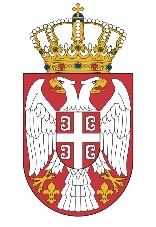                РЕПУБЛИКА СРБИЈА МИНИСТАРСТВО ГРАЂЕВИНАРСТВА, САОБРАЋАЈА И ИНФРАСТРУКТУРЕ          Сектор за инспекцијски надзор    Одељење инспекције за друмски саобраћај     Београд              ИНСПЕКЦИЈА ЗА ПОСЛОВЕ ДРУМСКОГ САОБРАЋАЈА ИЗВЕШТАЈ:Инспекцијски надзор обавља 14 републичких инспектора за друмски саобраћај на целој територији Републике Србије, на граничним и на административним прелазима са Аутономном покрајином Косово и Метохија. У 2017. години инспектори су извршили постављене задатке контрола привредних субјеката и физичких лица који су обављали домаћи и међународни превоз путника и терета у друмском саобраћају, као и контролу рада аутобуских станица.  У Одељењу за инспекцијске послове друмског саобраћаја обављају се послови који се односе на:  инспекцијски надзор над применом закона, других прописа и општих аката из области друмског саобраћаја; предузимање управних и других мера; подношење захтева за покретање прекршајног поступка и пријава због привредног преступа односно кривичног дела; праћење стања и појава од значаја за остваривање законитости и предузимање иницијативе за одговарајуће измене и допуне закона и подзаконских аката; међународну сарадњу у области инспекцијског надзора друмског саобраћаја; други послови из делокруга рада Одељења.У надлежности инспекције за превоз у друмском саобраћају је спровођење следећих закона: Закон о превозу путника у друмском саобраћају („Службени гласник РС”, број 68/2015),Закон о превозу терета у друмском саобраћају („Службени гласник РС”, број 68/2015),Закон о уговорима о превозу у друмском саобраћају („Службени лист СРЈ”, број 26/95),Закон о радном времену посаде возила у друмском саобраћају и тахографима („Службени гласник РС”, број 96/2015).У извештајном периоду републички инспектори за послове друмског саобраћаја надлежни за надзор на територији Републике Србије обрадили су 2157 предмета и извршили 4351 редовна и 1146 ванредних инспекцијских надзора, након чега је сачињено 1488 записника, донето  561 решење, сачињено 752 дописа и 366 службених белешки. У наведеном периоду инспектори су поднели 171 захтев за покретање прекршајног поступка и издато је и наплаћено 2007 прекршајних налога у укупном износу од 29.450.000,00 динара.Табела:  Приказ постигнутих резултата рада инспекције за послове друмског саобраћаја		Инспектори Одељења су у јулу и августу као чланови Радне групе за регистрацију и оверу редова вожње за међумесни линијски превоз путника у 2017. години радили на контроли 2700 редова вожње са око 12000 полазака.Ефекти инспекцијског надзора могу се сагледати на основу нумеричких показатеља и реалног стања превоза у друмском саобраћају. Са постојећим бројем инспектора, расположивим материјално-техничким ресурсима, извршене су инспекцијске контроле на основу којих су предузете инспекцијске мере. Ефекти по питању нелегалног превоза нису постигнути у већој мери због недовољног броја инспектора, недовољне техничке опремљености и незадовољавајућег рада инспектора локалних самоуправа у вршењу Законима поверених послова.Инспекција је у већини случајева примењивала управну меру привременог искључења возила из саобраћаја на пет, десет, тридесет и деведесет дана, са изрицањем забране обављања превоза које су извршаване на лицу места, а извршиоци су трпели последице кршења одредби закона и подзаконских аката у области превоза у друмском саобраћају. Привремено искључење возила из саобраћаја се показало као најефикаснија мера у сузбијању нелегалног превоза и сиве економије у друмском саобраћају.Нестанком великих транспортних система и других великих привредних субјеката, настали су мањи транспортни системи који нису били у могућности да у потпуности  преузму потребе за превозом путника. Недостатком легалних транспортних капацитета и великог броја радника који су остали без радног места, појавио се велики број нелегалних превозника који обављају међународни и унутрашњи јавни превоз путника и ствари без испуњених услова за приступ професији и тржишту и без измиривања обавеза према држави, чинећи нелојалну конкуренцију и угрожавајући безбедност саобраћаја.Рад инспекције за послове друмског саобраћаја је прилагођен и усклађен са одредбама Закона о инспекцијском надзору. Републичка инспекција за послове друмског саобраћаја у складу са чланом 44. Закона о инспекцијском надзору (''Службени гласник РС'', број 36/15), даје извештај о извршеним инспекцијским надзорима за 2017. годину.У току 2017. године, инспектори за послове друмског саобраћаја, вршили су редовне инспекцијске надзоре над надзираним субјектима који обављају јавни превоз путника и терета у домаћем и међународном друмском саобраћају и над радом аутобуских станица. Велики број контролисаних привредних субјеката су превоз обављали у складу са постојећим законима и подзаконским актима. Код привредних субјеката код којих је утврђена неправилност, након инспекцијског надзора усагласили су своје пословање са законима и подзаконским актима.Превентивно деловање инспекције за друмски саобраћај у 2017. години је вршено током целе године. Најугроженија област у друмском саобраћају је ванлинијски превоз где се ефекти превентивног делoвања и поступања по саветима инспектора виде непосредно након извршених контрола.Међутим, углавном контролисана физичка лица су радила супротно одредбама закона и подзаконских аката и с обзиром да нису била регистрована за обављање делатности јавног превоза на њих инспектори нису могли применити меру превентивног деловања, него су предузимане мере које су прописане законима. Инспектори су редовно указивали на уочене пропусте и недостатке и на основу њих, покретали ванредне инспекцијске надзоре и налагали мере за отклањање уочених неправилности и недостатака. Такође, инспектори су давали стручну подршку кроз саветодавне посете јединицама локалне самоуправе као извршиоцима законима поверених послова.На основу извршених провера контролних листи процењен је средњи ризик исконтролисаних надзираних субјеката.  У 2017. години, 14 републичких инспектора за послове друмског саобраћаја, извршили су 4351 редовна и 1146 ванредних инспекцијских надзора над спровођењем закона и других прописа из области превоза у друмском саобраћају непосредним увидом у важеће опште и појединачне акте, евиденцију и другу документацију на основу којих је сачињено 1488 записника, донето  561 решење, сачињено 752 дописа и 366 службених белешки. У наведеном периоду инспектори су поднели 171 захтев за покретање прекршајног поступка и издато је и наплаћено 2007 прекршајних налога. У 1194 остала поступања сврстан је и надзор у циљу провере навода по представкама грађана, као и провера наложених мера из раније сачињених записника.Акције на сузбијању сиве економије су спровођене на подручју града Београда и Панчева са инспекторима Одељења саобраћајне инспекције Градске управе града Београда и Панчева, где су постигнути значајни резултати и за три месеца рада привремено је из саобраћаја искључено око 100 возила. Организоване су и акције на територији градова и општина Чачак, Бор, Кладово, Зајечар, Неготин, Кладово, Бољевац, Мајданпек, Доњи Милановац, Шабац, Ваљево, Лозница, Ужице, Пожега, Бајина Башта, Крагујевац, Ћуприја, Јагодина и Свилајнац, као и на граничним прелазима где су вршене контроле обављања превоза путника и терета у међународном друмском саобраћају, изрицане су инспекцијске мере обављања међународног превоза путника и терета а возила су спровођена до царинских испостава, граничних прелаза или им је забрањиван приступ на територију РС. Ефикасност контроле нелегалног превоза је мања због отежаног доказивања извршеног прекршаја, а одредбама Закона о прекршајима терет доказивања пада на подносиоца захтева (инспектора) због чега судије често одбацују захтеве за покретање прекршајног поступка ради недовољних доказа о извршеном прекршају. Надзор који спроводи републичка инспекција за друмски саобраћај, покрајинска инспекција, градске и општинске инспекције углавном имају за циљ да организују заједничке акције инспекцијског надзора из области поверених послова на сузбијању нелегалне делатности (сиве економије у области превоза), а што се може сматрати приоритетом на успостављању позитивног пословног амбијента и уређености саобраћајног тржишта. Републичка саобраћајна инспекција је упутила инструкције за вршење поверених послова инспекцијског надзора свим градским и општинским управама, односно овлашћеним лицима локалне самоуправе и комунално саобраћајним инспекторима указујући на законску обавезу и неопходност деловања у складу са законским прописима и подзаконским актима из области превоза у друмском саобраћају. Редовни инспекцијски надзори су извршени углавном по усвојеном плану уз напомену да се рад инспектора реализовао и у ванредним инспекцијским надзорима и планираним саветодавним посетама.  У 2017. години инспекција за послове друмског саобраћаја сарађивала је са тржишном, туристичком и инспекцијом рада. По први пут је успостављена сарадња и заједничка контрола са инспекцијом Републике Српске. Успостављена је и редовна комуникација, размена информација као и заједничке контроле са инспекцијом Републике Црне Горе на граничним прелазима „Добраково“ и „Мехов Крш“. У току 2017. године у вршењу инспекцијског надзора републички инспектори за послове друмског саобраћаја користили су службене рачунаре, телефоне и аутомобиле. У Одељењу, инспектори су задужени са 12 службених возила код којих је просечна пређена километража око 300.000 километара. Инспектори врше контроле на целој територији Републике Србије, службена возила често остају у квару и самим тим инспектори остају без основног средства за рад.   Придржавање рокова прописаних за поступање инспекције за послове друмског саобраћаја је у складу са Законом о инспекцијском надзору, Законом о општем управном поступку, налогом за инспекцијски надзор, планом инспекцијског надзора и степеном ризика који је одређен контролним листама у потпуности испоштован.   Поднето је 12 жалби на решења инспектора за послове друмског саобраћаја од којих су све одбијене на другостепеном нивоу.У току 2017. године, на поступање инспектора, притужбе су поднели пет привредних субјеката и дванаест физичких лица. Притужбе су се односиле на поступање инспектора у вршењу инспекцијског надзора. По наведеним представкама поступано је у складу са Законом о превозу путника и Закону о превозу терета у друмском саобраћају. У току 2017. године, инспектори су похађали два курса из области примене Закона о инспекцијском надзору као и учешће на семинару „Вештине потребне за вршење инспекцијског надзора“.Инспектори за друмски саобраћај, активно су учествовали у комисијама за израду Закона о превозу путника и Закона о превозу терета у друмском саобраћају и подзаконских аката, као и у њиховим изменама и допунама. Инспекција је учествовала у давању података који су неопходни за формирање новог софтвера. Инспектори су у току редовног рада радили измене и ажурирање података о предузетим мерама инспектора Одељења.Поверене послове над спровођењем одредаба Закона о превозу путника и Закона о превозу терета у друмском саобраћају и подзаконских аката донетих на основу ових закона, као и на основу прописа јединице локалне самоуправе донетих на основу ових закона врши јединица локалне самоуправе, преко општинских, односно градских инспектора за друмски саобраћај. У већини општина однсно градова на територији Републике Србије нелегални превоз је у порасту и представља проблем због недовољног рада градских, односно општинских, инспектора.У 2017. години инспектори за послове друмског саобраћаја поднели су 171 захтев за покретање прекршајног поступка и 12 пријава због привредног преступа.Интерес легалне привреде јесте квалитетан и успешан рад инспекцијских органа, потпуна примена закона из области превоза у друмском саобраћају. На основу досадашњег искуства требало би успоставити квалитетнију сарадњу са јединицама локалне самоуправе а  нарочито са начелницима округа, начелницима полицијских управа и инспекцијом рада због ефикаснијих резултата у области превоза у друмском саобраћају. Нарочито је потребно усагласити критеријуме и приоритете у раду правосудних органа и прекршајних судова.                                                                                                                Начелник Одељења за послове друмског саобраћаја                                                                                                                   Милан Жарковић АктивностБрој предмета2016 (13+2 инспектора)  Број предмета2017 (12+2 инспектора)  Редовни предмети27502157Редовни инспекцијски преглед27724351Ванредни инспекцијски преглед27921146Сачињени записници22831488Остала поступања18041194Сачињене службене белешке574366Дописи 741752Донета решења695561Поднете прекршајне пријаве258171Поднети преивредни преступи12 12Издати прекршајни налози34342007